GEBRUIKERSLICENTIE   DE KLEURLES       nr __________________                                         Voor scholen Uitgereikt aan basisschool (naam en plaats)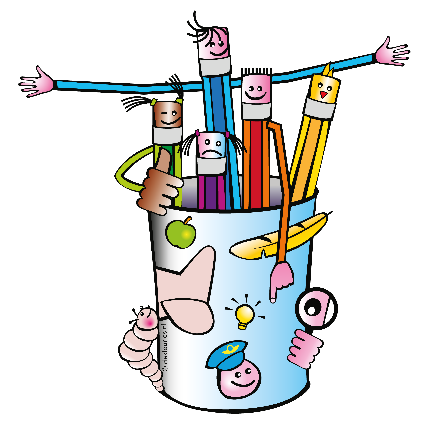 www.dekleurles.nl                                               info@dekleurles.nlDeze licentie geeft het recht aan de leerkrachten van de school om de kijkplaten (bestanden) van ‘De Kleurles’ te gebruiken zowel digitaal als op papier,  overeenkomstig de volgende beschrijving:Onder ‘digitaal gebruiken’ bedoelen we het tonen van de kijkplaten in de klassen via het digibordMet de kijkplaten op papier wordt bedoeld het afdrukken van de kijkplaten op elk gewenst formaat, om in te zetten bij het gebruiken van de methodiek ‘De Kleurles’ op school.Deze licentie is onderdeel van het materiaalpakket ‘De Kleurles’ en verkregen door of aangeschaft na:Het bijwonen van een voorbeeldles van ‘De Kleurles’, gegeven door een kleurlesspecialist namelijk:Naam kleurlesspecialist   _______________________________________________*Kleurlesspecialist is een therapeut of onderwijsondersteuner die de scholing bij ‘De kleurles’ heeft     gevolgd.                         De bestanden mogen op geen enkele andere manier worden doorgegeven, niet digitaal en niet op papier. Deze licentie is niet overdraagbaar. Door het ondertekenen gaat u akkoord met het omschreven gebruik en verplicht u zich hieraan te houden. DatumNaamOndertekening                                                                                   Ondertekening ‘De Kleurles’         							                       Auteursrecht De auteursrechten van de bestanden zijn door de illustrator overgedragen aan de opdrachtgever: ‘De Kleurles VOF’. De bestanden zijn auteursrechtelijk beschermd tegen elk ander gebruik dan in deze licentie staat beschreven. Bij elk onrechtmatig gebruik van de bestanden kan de rechtmatige eigenaar: ‘De Kleurles VOF’ overgaantot het opleggen van een boete.